Name : Word problems: the receiptThe important things to resolve correctly the next problems.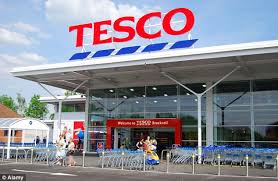 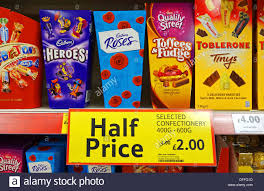 Word problems: the receiptTake a close look to the receipt.TESCO				£FRESH MILK			1.39HOVIS BREAD			1.25FROZEN PIZZA		2.53FROZEN PIZZA		2.53T MILD CHEESE		3.24GARL FLATBREAD		1.77STEAK MINCE			2.89PEAS & CORN			1.49FAIRY LIQUID		1.46HANDWASH			1.99HANDWASH			1.99KITCHEN FOIL		1.88FLOWERS 2@  3.00		6.00MCCOYS			0.75RED PEPPER			0.86BANANAS LOOSE0.630KG @ £0.68/KG	0.43LEMON LOOSE0.630KG @ £1.38/KG	0.87ONION LOOSE0.150KG @ £0.87/KG	0.13GREEN PEPPER		0.72TOTAL PIECES ..........TOTAL				VISA DEBIT			CHANGE			===========================THANK YOU FOR SHOPPING AT TESCO (BROCKWORTH)===========================11/01/13  10:23  3480  012  1232  5413Word problems: the receipt1) What's the name of the market where i went for my shopping ? ..........................................................2) Circle, in red, the city's name on the receipt.3) When did i make my shopping ? ..........................................................4) Which articles/products i bought twice ?...............................................................................................................................................................................................................5) Underline, in fluorecent yellow, the purchased fruits.6) Calculate the total of the receipt and write it on (you can use your calculator).7) Complete on the receipt, the total of pieces.8) Which product costs a half than another ? ..........................................................9) Which product costs 1,49 £ ? ..........................................................10) On the receipt, underline in blue, the personal and home care products.11) What means of payment did i use ? ..........................................................12) How many cost the kilo of onion ? ..........................................................13) What's the price of a bunch of flower ? ..........................................................14) Order the price from the greatest to the smallest.........................................................................................................................................................................................................................................................................................................................15) Which product has the less price ? ..........................................................16) Which product has the high price ? ..........................................................17) I decide to pay cash, how much will I get on a 50-pound note ?Calculate18) Can you make the total of the non-food products? (don't use the calculator) ?1) Read and understand the statement.2) Underline the important informations with your highlighter pen.3) Classify the data (What i know, what i'm looking for...)4) Pay attention when you calculate : peer the sign of the operation !5) if i ask you an answer with a sentence, phrase dit in a clear way.